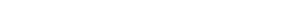 Prozess - SteckbriefProzess - SteckbriefProzess - SteckbriefProzess - SteckbriefProzess - SteckbriefProzess - SteckbriefProzess - SteckbriefProzess - SteckbriefProzess - SteckbriefProzess - SteckbriefProzess - SteckbriefProzess - SteckbriefALLGEMEINESALLGEMEINESALLGEMEINESALLGEMEINESALLGEMEINESALLGEMEINESALLGEMEINESALLGEMEINESProzessnameUmbuchung von AnlagenUmbuchung von AnlagenUmbuchung von AnlagenProzesseigentümerAnlagenbuchhaltungProzessanalystBuchhalterProzessversion1.0Datum29.09.2013INHALTINHALTINHALTINHALTINHALTINHALTINHALTINHALTKurzbeschreibungUmbuchung der Anlage auf eine andere Abteilung/KostenstelleUmbuchung der Anlage auf eine andere Abteilung/KostenstelleUmbuchung der Anlage auf eine andere Abteilung/KostenstelleProzesszielUmbuchung der AnlageUmbuchung der AnlageUmbuchung der AnlageROLLENROLLENROLLENROLLENROLLENROLLENROLLENROLLENVerantw. ProzessmanagerTeamleiter der BuchhaltungTeamleiter der BuchhaltungTeamleiter der BuchhaltungProzessanwenderMitarbeiter der BuchhaltungMitarbeiter der BuchhaltungMitarbeiter der BuchhaltungProzessanwenderMitarbeiter der BuchhaltungMitarbeiter der BuchhaltungMitarbeiter der BuchhaltungZUSÄTZLICHE INFORMATIONENZUSÄTZLICHE INFORMATIONENZUSÄTZLICHE INFORMATIONENZUSÄTZLICHE INFORMATIONENZUSÄTZLICHE INFORMATIONENZUSÄTZLICHE INFORMATIONENZUSÄTZLICHE INFORMATIONENZUSÄTZLICHE INFORMATIONENProzessinputUmbuchungsdatenUmbuchungsdatenUmbuchungsdatenProzessinputUmbuchungsdatenUmbuchungsdatenUmbuchungsdatenProzessoutputAktualisierte Anlagenkartei aufgrund einer UmbuchungAktualisierte Anlagenkartei aufgrund einer UmbuchungAktualisierte Anlagenkartei aufgrund einer UmbuchungProzessoutputAktualisierte Anlagenkartei aufgrund einer UmbuchungAktualisierte Anlagenkartei aufgrund einer UmbuchungAktualisierte Anlagenkartei aufgrund einer UmbuchungProzessauslösendesEreignis (Start)Umbuchung steht anUmbuchung steht anUmbuchung steht anProzessauslösendesEreignis (Start)Umbuchung steht anUmbuchung steht anUmbuchung steht anGrob enthaltene ProzessteileKostenstellen ändern, Anlagenkartei anpassenKostenstellen ändern, Anlagenkartei anpassenKostenstellen ändern, Anlagenkartei anpassenProzesskennzahlen,MessgrößenAnschaffungskosten, Anschaffungsdatum, Abschreibungswert, Anlagenwert, AbschreibungszeitraumAnschaffungskosten, Anschaffungsdatum, Abschreibungswert, Anlagenwert, AbschreibungszeitraumAnschaffungskosten, Anschaffungsdatum, Abschreibungswert, Anlagenwert, AbschreibungszeitraumProzesskennzahlen,MessgrößenAnschaffungskosten, Anschaffungsdatum, Abschreibungswert, Anlagenwert, AbschreibungszeitraumAnschaffungskosten, Anschaffungsdatum, Abschreibungswert, Anlagenwert, AbschreibungszeitraumAnschaffungskosten, Anschaffungsdatum, Abschreibungswert, Anlagenwert, AbschreibungszeitraumProzesskennzahlen,MessgrößenAnschaffungskosten, Anschaffungsdatum, Abschreibungswert, Anlagenwert, AbschreibungszeitraumAnschaffungskosten, Anschaffungsdatum, Abschreibungswert, Anlagenwert, AbschreibungszeitraumAnschaffungskosten, Anschaffungsdatum, Abschreibungswert, Anlagenwert, AbschreibungszeitraumProzesskennzahlen,MessgrößenAnschaffungskosten, Anschaffungsdatum, Abschreibungswert, Anlagenwert, AbschreibungszeitraumAnschaffungskosten, Anschaffungsdatum, Abschreibungswert, Anlagenwert, AbschreibungszeitraumAnschaffungskosten, Anschaffungsdatum, Abschreibungswert, Anlagenwert, AbschreibungszeitraumStärken---Verbesserungspotentiale---Anforderungen---Beteiligte Organisationseinheiten / StellenAbteilungen, welche die einzelnen Anlagen nutzenAbteilungen, welche die einzelnen Anlagen nutzenAbteilungen, welche die einzelnen Anlagen nutzenBeteiligte Organisationseinheiten / StellenAbteilungen, welche die einzelnen Anlagen nutzenAbteilungen, welche die einzelnen Anlagen nutzenAbteilungen, welche die einzelnen Anlagen nutzenBeteiligte Organisationseinheiten / StellenAbteilungen, welche die einzelnen Anlagen nutzenAbteilungen, welche die einzelnen Anlagen nutzenAbteilungen, welche die einzelnen Anlagen nutzenBeteiligte Organisationseinheiten / StellenAbteilungen, welche die einzelnen Anlagen nutzenAbteilungen, welche die einzelnen Anlagen nutzenAbteilungen, welche die einzelnen Anlagen nutzenProzessartFührungsprozessKernprozess UnterstützungsprozessFührungsprozessKernprozess UnterstützungsprozessProzessartFührungsprozessKernprozess UnterstützungsprozessFührungsprozessKernprozess UnterstützungsprozessProzessartFührungsprozessKernprozess UnterstützungsprozessFührungsprozessKernprozess Unterstützungsprozess